MICHEL FRAISSE & CONOUVEL ALBUM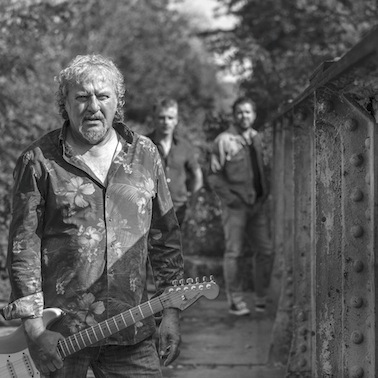 BON DE COMMANDEA JOINDRE À VOTRE RÈGLEMENTRèglement à l’ordre de FRAISSE MichelLieu dit la Côte 47130 BAZENSSITE : michelfraisse47.wixsite.com/michelfraisseMail : michelfraisse47@gmail.comQUANTITEPRIXTOTAL15 €FRAIS DE PORT2 € TOTAL A PAYERTOTAL A PAYER